Catálogo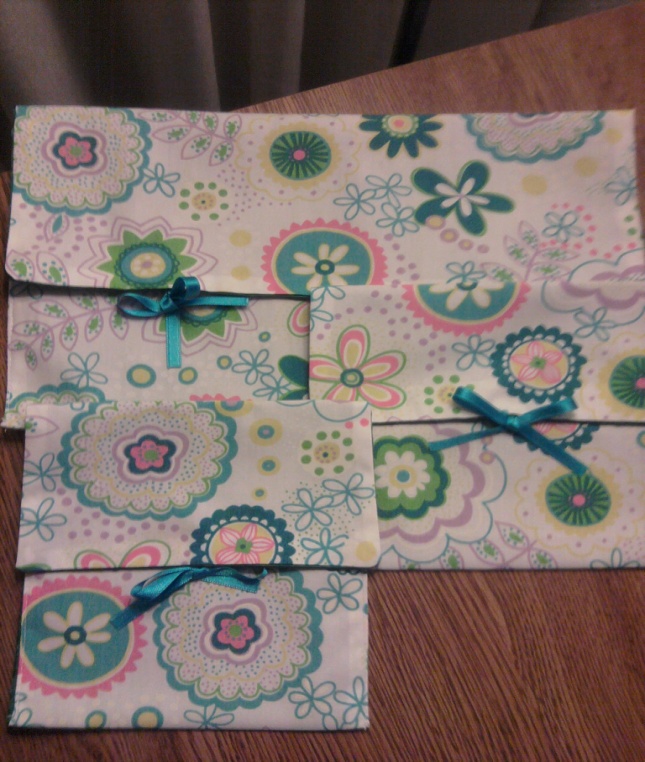 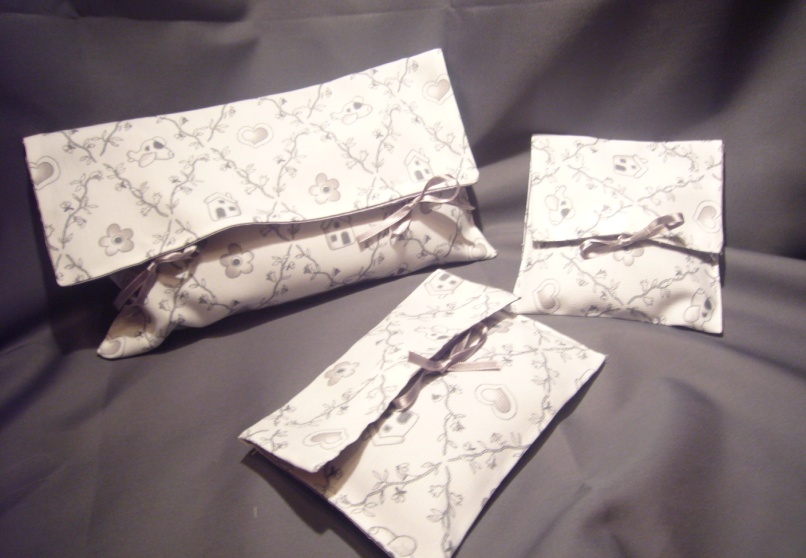 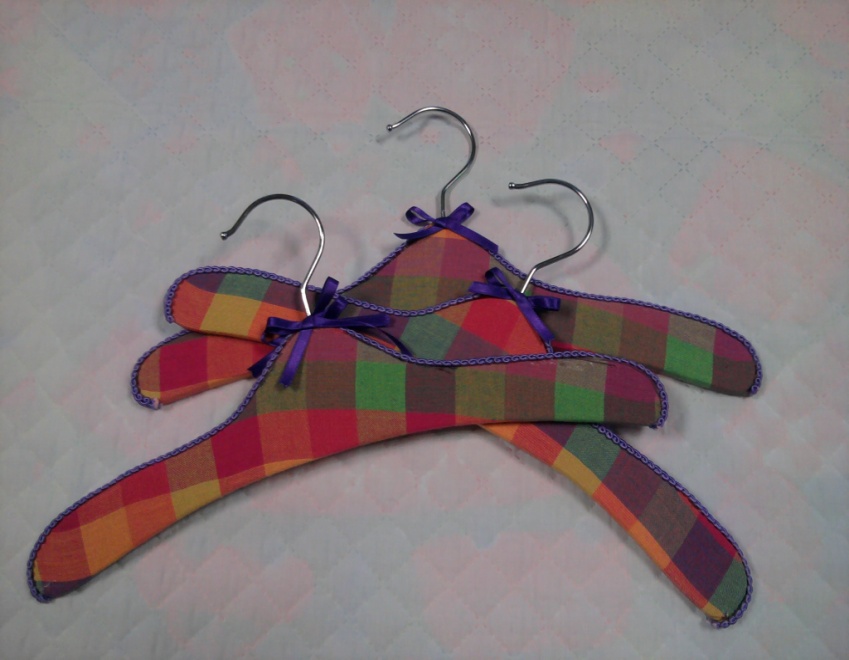 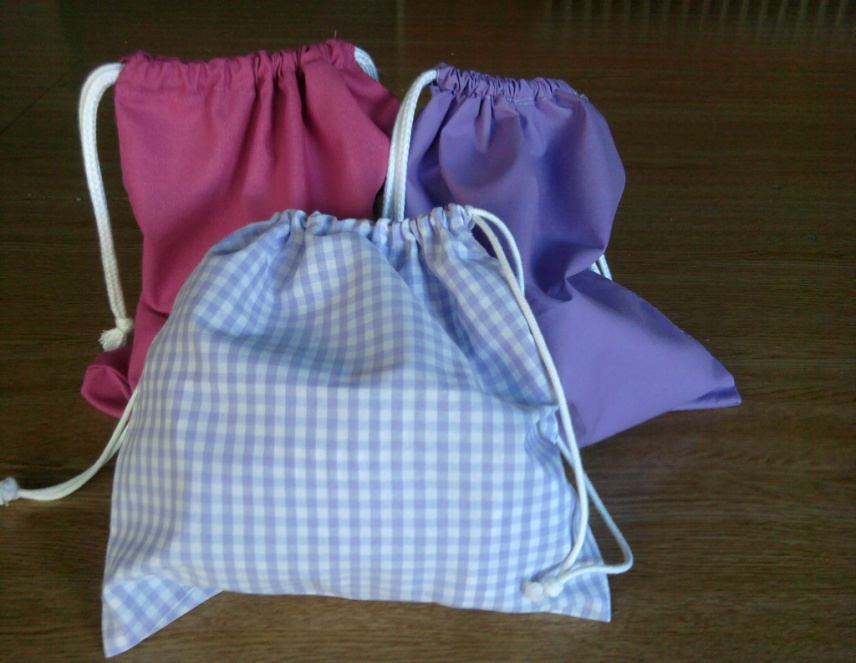 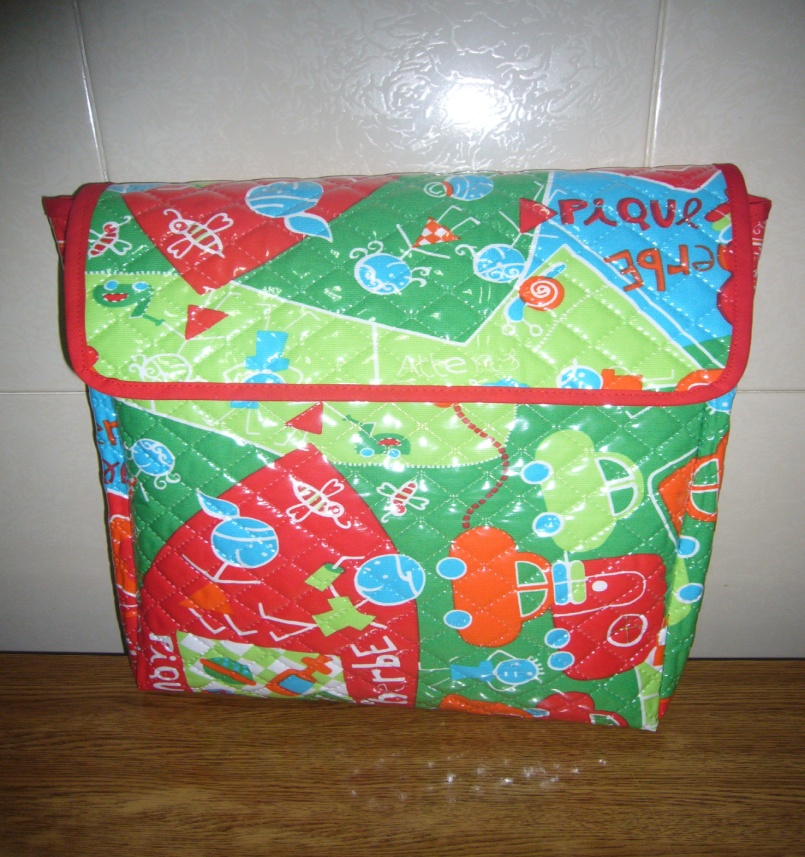 